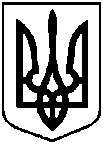 Сумська міська радаВиконавчий комітетРІШЕННЯвід 03.06.2021 №336З метою забезпечення безпеки дорожнього руху, відповідно до статті 27 Закону України «Про дорожній рух», керуючись частиною першою статті 52 Закону України «Про місцеве самоврядування в Україні», виконавчий комітет Сумської міської ради, виконавчий комітет Сумської міської радиВИРІШИВ:	Затвердити місця встановлення систем фіксації адміністративних правопорушень у сфері забезпечення безпеки дорожнього руху в автоматичному режимі в м. Суми відповідно до переліку наданого Управлінням патрульної поліції в Сумській області Департаменту патрульної поліції, а саме перехрестя вулиць:вул. Харківська - вул. Лінійна (в районі буд. №113 по вул. Харківська);вул. Героїв Крут – просп. Михайла Лушпи (в районі буд. №4 по вул. Героїв Крут);вул. Харківська – вул. Героїв Сумщини – вул. Гагаріна (по вул. Героїв Сумщини навпроти обласної наукової бібліотеки);вул. В’ячеслава Чорновола – вул. Засумська (по вул. В’ячеслава Чорновола на під’їзді до перехрестя);вул. 20 р. Перемоги – вул. Герасима Кондратьєва (на підйомі до перехрестя зі сторони вул. Прокоф’єва);вул. Героїв Крут – просп. Михайла Лушпи до р. Псел (на ділянці дороги 300-500 метрів до перехрестя).Міський голова 									О.М. ЛисенкоЖурба О.І., 700-590Розіслати: Журба О.І.Про затвердження місць встановлення систем фіксації адміністративних правопорушень у сфері забезпечення безпеки дорожнього руху в автоматичному режимі в м. Суми